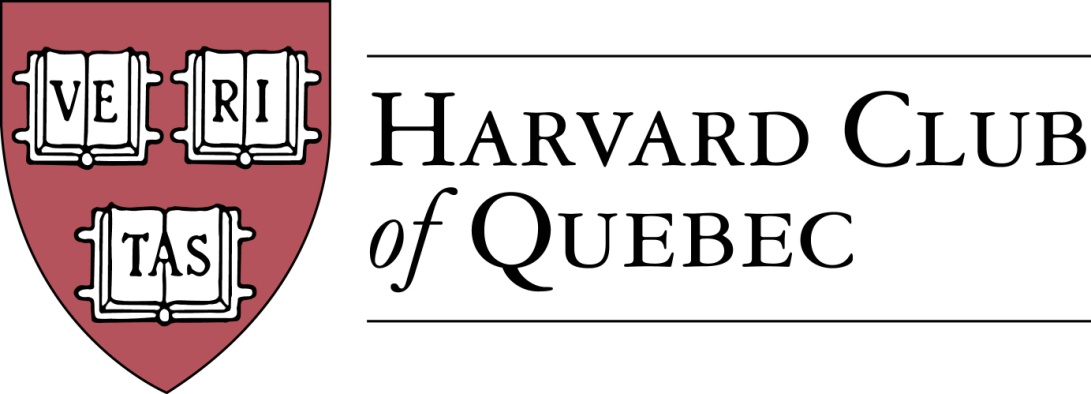 Minutes of the Harvard Club of Québec Board of Directors MeetingHeld on March 22, 2018, 17:00-18:30, in Thomson House, McGill, MontréalPRESENT: Marc Novakoff (President), Han-ru Zhou (Executive Vice-President), Anna Piotrowska (Secretary), Marco Cianflone (VP Communications), Joseph Cianflone (VP External Relations), Matt Desruisseau, Alexandre Abecassis (Treasurer), Solange Blanchard, Derek McKeeABSENT:, Morgan Carter, André PicardQUORUM (AKP) --confirmedADOPTION OF THE AGENDA (AKP) -- adoptedMINUTES PAST MEETINGS (AKP)  --adoptedREVIEW OF PAST ACTIVITIESHAA Leadership conference in February—Han-ru Zhou attended on behalf of HCQGlobal Networking Night (MC), January 9—some 30 members attended this event.  However, the HAA decided to discontinue the global networking night.  ACTION ITEM: at the next AGM, we will propose a motion to question this decision and contact HAA for further clarifications. FINANCE/TREASURY (AA)—the account is still locked and for this reason the statement could not be produced. ACTION ITEM : (AA) Reset the online access for AA (asap) (AA) Reconcile the account and produce an updated dtailed statement by the June 18 AGM(MC) Job description for the treasurer : Marco will draft it and Alexandre will review it. BUILDING UP THE CLUBActive members: 286 => 286Friends of Club: 125 => 127Facebook Page Members: 169 => 176. The directors discussed the recent activity on the HCQ FB account by one of the members.ACTION ITEM : (HRZ) Han-ru will draft a policy on Facebook posts and circulate it among the directors before the June 18 meeting.  These guidelines will be posted on FB.  If HCQ members don’t comply with the guidelines, further action will be taken, including blocking the members.FORTHCOMING EVENTSMexican Ambassador to Canada Dionisio Pérez-Jacome & HKS Prof. Robert Lawrence on NAFTA (HRZ) => April 6, 2018 – thus far, 79 paid registrationsCabane à sucre (HRZ) => April 22 201810 Theses on Canada in the world in the 21st Century with Dr.  Irvin Studin (Diego Osorio) => May 2, 2018. ACTION ITEM : the following venues will be proposed to Diego : Atwater Club and Fasken Martineau. COMMUNITY SERVICE: La grande corvee du Mont Royal (Saturday, May 5th)History of the Russian Consulate in Montreal Event (MN) => spring 2018Grands Ballets (MD) => spring 2018. ACTION ITEM: Matt will ask for two potential dates in May or JuneM. Côté, PDG Investissement Québec (SB) => spring 2018. ACTION ITEM : Andre Picard as supposed to follow up on this one. Club Annual Dinner in Quebec City (BP/HRZ) => summer/fall 2018Marc-André Blanchard, Canadian Ambassador to the United Nations (HRZ) => fall 2018/winter 2019Montreal Canadiens event (TBC)POTENTIAL EVENTSAnnual Cocktail Reception at the US Consul Residence (JC) => TBCCalder exhibit at the Museum of Fine Arts Event with Hilliard Goldfarb (MD/AP)MAC (Musee d’Art Contemporain) & Alexandre Taillefer (AP/MD)Italian Consul (MC)SAP sponsored events (SB)—the marketing package has been forwarded to Anna who will follow up on this. Garden Party with Oxbridge (JC)Julie Payette event organized jointly with the Harvard Club of OttawaCOMMUNICATIONS/ADVERTISING (MC)Digital Strategy (MC)WebsiteSocial mediaNewsletter (MC) – discussion about the need for newsletter and how it could be reconceptualised.  3rd Edition input AdvertisingCommunication and Event TemplatesACTION ITEM : Communications will be moved to the start of each BoD meeting in order to allow for a more in-depth discussion. SPONSORSHIPS (SB)Template letter & “Package” (SB) –already produced, so no need to include this item in future agendasEvents Portable Banner (JC/MC)—ACTION ITEM : SB will make sure the banner is ready in April2018-19 Preliminary Calendar of Club Events (HRZ/AKP/SB)—done and posted on the shared drive.EXTERNAL RELATIONS (JC)Events advertising/publicity & media coverageMulti-Club initiativesHARVARD PRIZE BOOK PROGRAMMarianopolis College – MM/AP –ACTION ITEM: Anna will follow up with Mitch about this prize.Royal West High School – MMC—ACTION ITEM: follow up needed with MorganSt-Thomas – MCCollege Stanislas – MN/AKPMarie-de-France – MNCollège Ste-Anne – Martine Valois, LL.M. ’91/HRZNOMINATING COMMITTEE (MN/HRZ/AKP)New potential OfficersNew potential DirectorsNEW POTENTIAL COMMITTEESYoung Alumni Committee (JC)Prospective Students Committee with Claude Roy as potential Officer (MN)ACTION ITEM : MN will follow up with the two HCQ members who were interested in spearheading these committees.NEXT BOARD MEETING & AGM (MN/HRZ)AGM/GNN/New board meeting (MN/HRZ/MC): June 18, 2018-03-26ACTION ITEM : Marco  (MC) will propose a venue.There being no further business, the meeting concluded at 6.30 pm.* * *Minutes prepared by Anna K. Piotrowska.Marc NovakoffPresidentAnna K. PiotrowskaSecretary